INSTRUKCJA WYPEŁNIENIA JEDNOLITEGO EUROPEJSKIEGO DOKUMENTU ZAMÓWIENIA(dalej: JEDZ)W celu wypełnienia JEDZ należy pobrać ze strony internetowej prowadzonego postępowania plik w formacie XML o nazwie „espd-request” (znajdujący się w folderze Załącznik nr 3 do SWZ_JEDZ) i zapisać go na komputerze. Następnie należy wejść na stronę:https://espd.uzp.gov.pl/filter?lang=pl zaimportować pobrany plik i wypełnić.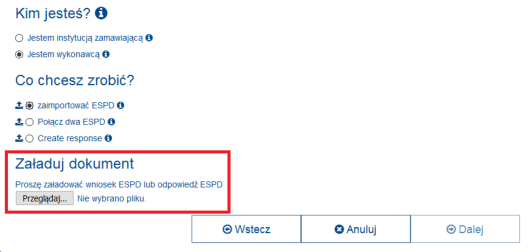 Po wypełnieniu JEDZ i utworzeniu dokumentu elektronicznego w formacie PDF Wykonawca opatruje plik kwalifikowanym podpisem elektronicznym. W przypadku wspólnego ubiegania się o udzielenie zamówienia przez wykonawców JEDZ składa każdy z Wykonawców wspólnie ubiegających się o udzielenie zamówienia. W przypadku polegania na zasobach podmiotów udostępniających Wykonawca składa również JEDZ tych podmiotów.Sekcję D w części II Wykonawca jest zobowiązany wypełnić. Zamawiający dopuszcza, aby Wykonawca wypełniając JEDZ w części IV: ,,Kryteria kwalifikacji” ograniczył się do wypełnienia jedynie do punktu α (alfa): ,,Ogólne oświadczenie dotyczące wszystkich kryteriów kwalifikacji”.Na stronie internetowej:https://www.uzp.gov.pl/__data/assets/pdf_file/0026/53468/Jednolity-Europejski-Dokument-Zamowienia-instrukcja-2022.pdf  - znajduje się pełna instrukcja wypełniania JEDZ/ESPD.